Little Red Riding Hood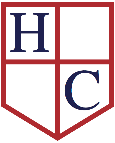 Topic: Once Upon a TimeWeek beginning: 23.3.20Communication and LanguagePlay Grandma’s basket: In ‘basket’ hide different foods and cover them with a cloth.  Describe them to your child.  Can they guess what it is?  Ask your child to describe something hidden to you.  Model language back e.g if they say “yellow bendy” you can repeat back to them “It is yellow and bendy”Describe what the wolf looks like when he is dressed as Grandma and when he is the wolf. Does he look the same? How does he look different?Physical DevelopmentDesign a healthy basket of food to take to Grandma’sComplete the pencil control sheetsPersonal, Social and Emotional Development Talk to your child about Little Red Riding Hood talking to the Big Bad Wolf. Do they think it’s a good idea? What should she have done?LiteracyRead the story of Little Red Riding Hood, talk about the characters and the settingAsk your child to retell the story in their own wordsMake a Get Well Soon card for GrandmaDraw a map of the route which Little Red Riding Hood took to Grandma’s houseRead other stories that you might have that are set in the woodsMathematicsPlay ‘What’s the time Mr. Wolf?’ Complete the number sheets for Little Red Riding HoodUnderstanding the WorldMake some cakes to take to Grandma’s - https://www.bbcgoodfood.com/recipes/iced-fairy-cakesGo to the Literacy section on the Busythings site and play the games for Little Red Riding Hood - https://www.busythings.co.uk/lgfl-login/Expressive Art and DesignAct out the story, encourage your child to dress up using pieces of material for cape or other clothes and costumesMake stick puppets from the attached sheet and then have fun retelling the story